Bijlage Wolfsroedel N3|1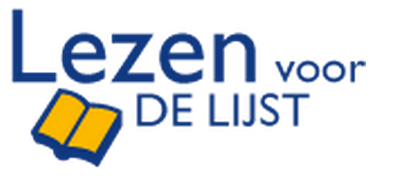 Schema 1 – Genummerde hoofdstukkenSchema 2Schema 3 HoofdstukSamenvattingDeel 1 Vilco vertelt dat zijn vader hem een verhaal heeft verteld.1. Jonge wolvenIon, Alexandru en Vulpe sluiten zich aan bij de roversbende van Vulpe.2. ‘Steel een brood’3. ……BriefSamenvattingAan de kluizenaar van Snagov…Uit de kronieken van SnagovSamenvattingVoda Vlad Tepes…